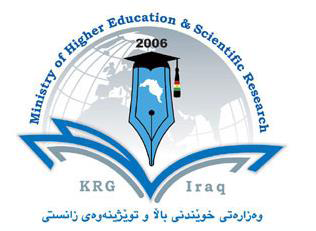 Department of Banking & financeCollege of: Administration & EconomicUniversity of Salahaddin stage: second stage - first semester Course Book:  Intermediate AccountingLecturer's name: Mrs Shadan J. AbdulfattahAcademic Year: 2022/2023Accounting standerds What are the Basic Accounting Principles?Accrual principle. ... Conservatism principle. ... Consistency principle. ... Cost principle. ... Economic entity principle. ... Full disclosure principle. ... Going concern principle. ... Matching principle.1. Course nameAuditing2. Lecturer in chargeShadan Jabbar Abdulfattah3. Department/ CollegeBanking and Finance4. ContactE-mail: shadan.abdulfattah@su.edu.krdTel: 0096475007948245. Time (in hours) per week Theory:  3 hours per week6. Office hoursTuesday 9:30-10:307. Course code8. Teacher's academic profile 2004-2005 Graduated from College of Administration and Economic, Salahaddin University with Distinction2010, Text Processing (Business Professional) from Oxford, Cambridge & RSA Examinations in UK2011-2012 Graduated with MSc From Business Faculty, Leeds Beckett University in UK9. Keywordsdebt, credit, payable, receivable, operating liabilities and contingencies, financing liabilities, stockholders' equity, investing assets, income taxes, leases, employee compensation, earnings per share, accounting changes and error analysis,the statement of financial position (balance sheet), comprehensive income statement  (income statement) share, accounting changes and error analysis, and the statement of cash flows.10.  Course overview: Intermediate accounting  is a compulsory module for the BSc Banking and Finance. After learning the basic principles of accounting, a college student seeking a bachelor’s degree in this field must then complete two semesters of in-depth intermediate accounting classes.This is an important subject because it establishes many of the fundamental concepts in Accounting that will be developed in later subjects post graduate degree. This module covers a broad range of accounting  topics, and aims to give a general background to any student interested in the subject of accounting, introduces the importance of accounting.Student gain in-depth knowledge & practical scenario case studies in relation to the intermediate accounting. The contents of the module can be broken down into different main parts: This course is designed to provide an introduction to accounting . The objectives include principles and practices used by public accountants. This course is a study of techniques available for gathering, summarizing, analyzing and interpreting the data presented to prepare  financial statements. Also emphasizes ethical and legal aspects and considerations.10.  Course overview: Intermediate accounting  is a compulsory module for the BSc Banking and Finance. After learning the basic principles of accounting, a college student seeking a bachelor’s degree in this field must then complete two semesters of in-depth intermediate accounting classes.This is an important subject because it establishes many of the fundamental concepts in Accounting that will be developed in later subjects post graduate degree. This module covers a broad range of accounting  topics, and aims to give a general background to any student interested in the subject of accounting, introduces the importance of accounting.Student gain in-depth knowledge & practical scenario case studies in relation to the intermediate accounting. The contents of the module can be broken down into different main parts: This course is designed to provide an introduction to accounting . The objectives include principles and practices used by public accountants. This course is a study of techniques available for gathering, summarizing, analyzing and interpreting the data presented to prepare  financial statements. Also emphasizes ethical and legal aspects and considerations.11. Course objective:By the end of this academic year students will be learn & familiarize with following:Describe the benefit of a conceptual framework, Understand the objectives of financial reporting, Basic Objectives Qualitative Characteristics, Basic Elements Recognition and Measurement Concepts.Understand of Financial Statements, components of financial statements prepare Income statement, Prepare a retained earnings statement & Prepare classified balance sheet.Preparing the cash flow and its importance.Describe the nature of the adjusting process, Journalize entries for accounts requiring adjustment, Prepare an adjusted trial balance.Describe the importance of control over inventory, determine the cost of inventory under the perpetual and periodic inventory system, using the FIFO, LIFO and average cost methods, and Estimate the cost of inventory.Understanding Assets and depreciation.Understand accounting for receivables and payables.Learn preparing Bank Reconciliation and its importance.11. Course objective:By the end of this academic year students will be learn & familiarize with following:Describe the benefit of a conceptual framework, Understand the objectives of financial reporting, Basic Objectives Qualitative Characteristics, Basic Elements Recognition and Measurement Concepts.Understand of Financial Statements, components of financial statements prepare Income statement, Prepare a retained earnings statement & Prepare classified balance sheet.Preparing the cash flow and its importance.Describe the nature of the adjusting process, Journalize entries for accounts requiring adjustment, Prepare an adjusted trial balance.Describe the importance of control over inventory, determine the cost of inventory under the perpetual and periodic inventory system, using the FIFO, LIFO and average cost methods, and Estimate the cost of inventory.Understanding Assets and depreciation.Understand accounting for receivables and payables.Learn preparing Bank Reconciliation and its importance.12.  Student's obligation
The obligations may include following:
Attending classesReading reference materialsCompleting testsCompleting Homework prepare project in groupExamsQuiz 12.  Student's obligation
The obligations may include following:
Attending classesReading reference materialsCompleting testsCompleting Homework prepare project in groupExamsQuiz 13. Forms of teaching

The main language of class is English language
 I Shall be using different methods, modern systems & tools to deliver this module for the benefit of students in order to make students pay attention & interact with module, I will try my best to make my module student centered with their participation, the tools may include but not limit to:-Laptop, data show, handouts, presentations, Quiz, scenario case, problem solving White Board, power points, practical.13. Forms of teaching

The main language of class is English language
 I Shall be using different methods, modern systems & tools to deliver this module for the benefit of students in order to make students pay attention & interact with module, I will try my best to make my module student centered with their participation, the tools may include but not limit to:-Laptop, data show, handouts, presentations, Quiz, scenario case, problem solving White Board, power points, practical.14. Assessment scheme
The marking will be divided as following:20% for first semi-course exam.20% for second semi-course exam.60% for final exam.  ‌ The final Exam of intermediate accounting examination paper is three hours in duration. The examination paper is in two sections; section A covers explanation & evaluation of all topics covered in the syllabus, Section Awill be mixture between the theory and case study scenario. Section B of the exam essentially tests students understanding of concepts and theories from the syllabus, students will generally be expected to go deeper into the subject matter than that set out in the subject guide if they want to get a very good mark.14. Assessment scheme
The marking will be divided as following:20% for first semi-course exam.20% for second semi-course exam.60% for final exam.  ‌ The final Exam of intermediate accounting examination paper is three hours in duration. The examination paper is in two sections; section A covers explanation & evaluation of all topics covered in the syllabus, Section Awill be mixture between the theory and case study scenario. Section B of the exam essentially tests students understanding of concepts and theories from the syllabus, students will generally be expected to go deeper into the subject matter than that set out in the subject guide if they want to get a very good mark.15. Student learning outcome: Over two semesters, students learn how to prepare income statements and cash flow statements. They learn how to prepare balance sheets. Topics include accounting for liabilities, leases, taxes, pension benefits and earnings per share.When it comes to public company financial statements, intermediate accounting students learn how to apply standards set by two boards. Generally accepted accounting principles, or GAAP, are based on standards set by the U.S. Financial Accounting Standards Board. International financial reporting standards, or IFRS, are set by the International Accounting Standards Board.15. Student learning outcome: Over two semesters, students learn how to prepare income statements and cash flow statements. They learn how to prepare balance sheets. Topics include accounting for liabilities, leases, taxes, pension benefits and earnings per share.When it comes to public company financial statements, intermediate accounting students learn how to apply standards set by two boards. Generally accepted accounting principles, or GAAP, are based on standards set by the U.S. Financial Accounting Standards Board. International financial reporting standards, or IFRS, are set by the International Accounting Standards Board.16. Course Reading List and References‌:
Student read the Essential reading they are free to read around the subject area in any text, paper or online resource. Student will need to support their learning by reading as widely as possible and by thinking about how these principles apply in the real world.Belverd E. Needles, Marian Powers, Susan V. Crosson, "Principles of accounting" 10th Edition, Houghton Mifflin company, 2008.Donald E. Kieso, Jerry J. Weygandt, Paul D. Kimmel, "Intermediate  Accounting ", 15th Edition, John wiley and sons, Inc, 2013.Donald E. Kieso, Jerry J. Weygandt, Paul D. Kimmel, " Accounting Principles ", 10th Edition, John wiley and sons, Inc, 2012.Dyckman R. Thomas, Davis J. Charles, Dukes E. Ronald, "Intermediate  Accounting ",  Fifth , Mc graw hill 2001.James M. Reeve, Carl S. Warren, Jonathan E. Duchac "Principles of Financial Accounting" 10th Edition, Thomson, South- Western, 2007.Spiceland, J., Daivid, Sepe, F., James, Tomassini, A., Lawrence, "Intermediate Accounting” Second Edition, Mc graw 2000.17. The Topics:16. Course Reading List and References‌:
Student read the Essential reading they are free to read around the subject area in any text, paper or online resource. Student will need to support their learning by reading as widely as possible and by thinking about how these principles apply in the real world.Belverd E. Needles, Marian Powers, Susan V. Crosson, "Principles of accounting" 10th Edition, Houghton Mifflin company, 2008.Donald E. Kieso, Jerry J. Weygandt, Paul D. Kimmel, "Intermediate  Accounting ", 15th Edition, John wiley and sons, Inc, 2013.Donald E. Kieso, Jerry J. Weygandt, Paul D. Kimmel, " Accounting Principles ", 10th Edition, John wiley and sons, Inc, 2012.Dyckman R. Thomas, Davis J. Charles, Dukes E. Ronald, "Intermediate  Accounting ",  Fifth , Mc graw hill 2001.James M. Reeve, Carl S. Warren, Jonathan E. Duchac "Principles of Financial Accounting" 10th Edition, Thomson, South- Western, 2007.Spiceland, J., Daivid, Sepe, F., James, Tomassini, A., Lawrence, "Intermediate Accounting” Second Edition, Mc graw 2000.17. The Topics:NameIssuedIAS 1Presentation of Financial Statements2007*IAS 2Inventories2005*IAS 3Consolidated Financial Statements
Superseded in 1989 by IAS 27 and IAS 281976IAS 4Depreciation Accounting
Withdrawn in 1999IAS 5Information to Be Disclosed in Financial Statements
Superseded by IAS 1 effective 1 July 19981976IAS 6Accounting Responses to Changing Prices
Superseded by IAS 15, which was withdrawn December 2003IAS 7Statement of Cash Flows1992IAS 8Accounting Policies, Changes in Accounting Estimates and Errors2003IAS 9Accounting for Research and Development Activities
Superseded by IAS 38 effective 1 July 1999IAS 10Events After the Reporting Period2003IAS 11Construction Contracts
Superseded by IFRS 15 as of 1 January 20171993IAS 12Income Taxes1996*IAS 13Presentation of Current Assets and Current Liabilities
Superseded by IAS 1 effective 1 July 1998IAS 14Segment Reporting
Superseded by IFRS 8 effective 1 January 20091997IAS 15Information Reflecting the Effects of Changing Prices
Withdrawn December 20032003IAS 16Property, Plant and Equipment2003*IAS 17Leases
Superseded by IFRS 16 effective 1 January 20192003*IAS 18Revenue
Superseded by IFRS 15 effective 1 January 20171993*IAS 19Employee Benefits (1998)
Superseded by IAS 19 (2011) effective 1 January 20131998IAS 19Employee Benefits (2011)2011*IAS 20Accounting for Government Grants and Disclosure of Government Assistance1983IAS 21The Effects of Changes in Foreign Exchange Rates2003*IAS 22Business Combinations
Superseded by IFRS 3 effective 31 March 20041998*IAS 23Borrowing Costs2007*IAS 24Related Party Disclosures2009*IAS 25Accounting for Investments
Superseded by IAS 39 and IAS 40 effective 2001IAS 26Accounting and Reporting by Retirement Benefit Plans1987IAS 27Separate Financial Statements (2011)2011IAS 27Consolidated and Separate Financial Statements
Superseded by IFRS 10, IFRS 12 and IAS 27 (2011) effective 1 January 20132003IAS 28Investments in Associates and Joint Ventures (2011)2011IAS 28Investments in Associates
Superseded by IAS 28 (2011) and IFRS 12 effective 1 January 20132003IAS 29Financial Reporting in Hyperinflationary Economies1989IAS 30Disclosures in the Financial Statements of Banks and Similar Financial Institutions
Superseded by IFRS 7 effective 1 January 20071990IAS 31Interests In Joint Ventures
Superseded by IFRS 11 and IFRS 12 effective 1 January 20132003*IAS 32Financial Instruments: Presentation2003*IAS 33Earnings Per Share2003*IAS 34Interim Financial Reporting1998IAS 35Discontinuing Operations 
Superseded by IFRS 5 effective 1 January 20051998IAS 36Impairment of Assets2004*IAS 37Provisions, Contingent Liabilities and Contingent Assets1998IAS 38Intangible Assets2004*IAS 39Financial Instruments: Recognition and Measurement
Superseded by IFRS 9 where IFRS 9 is applied2003*IAS 40Investment Property2003*IAS 41Agriculture2001